Budget prÉvisionnel PREMIER DEGRÉ 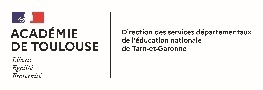 Circonscription :Ecole :Classe (s) concernée (s) :Type de sortie :□ Sortie scolaire sans nuitée obligatoire du …….(gratuit pour les parents)		□ Sortie scolaire sans nuitée facultative du…..		□ Voyage scolaire du …..au ……..à ……………….. Coût du séjour par élève (Sous total 1 / nombre d’élèves) :                                                                €DÉPENSESDÉPENSESRECETTESRECETTESRECETTESRECETTESPostesTotalPostesPostesPostesTotalCoût des visites et activités pratiquées€Séjour des élèves€Coût des visites et activités pratiquées€A- Participation des familles□ Participation :                                            €B- Autres sources de financement□ Contribution de la commune :                   €□ Autres sources (à préciser) :                      €Sous total 1 :A- Participation des familles□ Participation :                                            €B- Autres sources de financement□ Contribution de la commune :                   €□ Autres sources (à préciser) :                      €Sous total 1 :A- Participation des familles□ Participation :                                            €B- Autres sources de financement□ Contribution de la commune :                   €□ Autres sources (à préciser) :                      €Sous total 1 :€Coût du transport€A- Participation des familles□ Participation :                                            €B- Autres sources de financement□ Contribution de la commune :                   €□ Autres sources (à préciser) :                      €Sous total 1 :A- Participation des familles□ Participation :                                            €B- Autres sources de financement□ Contribution de la commune :                   €□ Autres sources (à préciser) :                      €Sous total 1 :A- Participation des familles□ Participation :                                            €B- Autres sources de financement□ Contribution de la commune :                   €□ Autres sources (à préciser) :                      €Sous total 1 :€Coût de la restauration€A- Participation des familles□ Participation :                                            €B- Autres sources de financement□ Contribution de la commune :                   €□ Autres sources (à préciser) :                      €Sous total 1 :A- Participation des familles□ Participation :                                            €B- Autres sources de financement□ Contribution de la commune :                   €□ Autres sources (à préciser) :                      €Sous total 1 :A- Participation des familles□ Participation :                                            €B- Autres sources de financement□ Contribution de la commune :                   €□ Autres sources (à préciser) :                      €Sous total 1 :€Coût de la restauration€Séjour des accompagnateurs€Coût de la restauration€A- Participation de la commune□ □ Contribution de la commune :                 €€B- Autres sources de financement □ Autres sources (à préciser) :                      €Sous total 2 : A- Participation de la commune□ □ Contribution de la commune :                 €€B- Autres sources de financement □ Autres sources (à préciser) :                      €Sous total 2 : A- Participation de la commune□ □ Contribution de la commune :                 €€B- Autres sources de financement □ Autres sources (à préciser) :                      €Sous total 2 : €Coût de l’hébergement€A- Participation de la commune□ □ Contribution de la commune :                 €€B- Autres sources de financement □ Autres sources (à préciser) :                      €Sous total 2 : A- Participation de la commune□ □ Contribution de la commune :                 €€B- Autres sources de financement □ Autres sources (à préciser) :                      €Sous total 2 : A- Participation de la commune□ □ Contribution de la commune :                 €€B- Autres sources de financement □ Autres sources (à préciser) :                      €Sous total 2 : €Autres dépenses€A- Participation de la commune□ □ Contribution de la commune :                 €€B- Autres sources de financement □ Autres sources (à préciser) :                      €Sous total 2 : A- Participation de la commune□ □ Contribution de la commune :                 €€B- Autres sources de financement □ Autres sources (à préciser) :                      €Sous total 2 : A- Participation de la commune□ □ Contribution de la commune :                 €€B- Autres sources de financement □ Autres sources (à préciser) :                      €Sous total 2 : €Total€TotalTotalTotal€